Муниципальное дошкольное образовательное учреждение «Центр развития ребенка - детский сад № 13».Конспект НОД по рисованию в первой младшей группеТема: «Самолёты»Воспитатель: Дробышева Е.С.Конспект занятия по рисованию «Самолёты летят».Программное содержание.- Учить детей передавать в рисунке интересующие их явления современной жизни, которые они могут наблюдать, например, летящие в небе самолёты; рисовать предметы, состоящие из нескольких частей; передавать образ предмета. Закреплять умение проводить прямые линии в разных направлениях.- Развивать образное мышление, устную связную речь, мелкую моторику пальцев.- Воспитывать уважение к труду и людям труда.МАТЕРИАЛ. Светло-серая краска, альбомный лист бумаги светло-голубого тона.Ход занятия.За несколько дней до занятия педагог проводит наблюдения за самолётами на прогулках, рассматривание иллюстраций, игры.В начале занятия напоминает детям, что они много раз видели летящие в небе самолёты. Самолёты летели плавно, красиво в чистом, ярко-голубом небе или среди белых пушистых облаков. Когда самолёт освещало солнце, он красиво сверкал. Показывает игрушечный самолёт, обращает внимание детей на его части и направление крыльев, спрашивает, как можно нарисовать самолёт. Можно вызвать по очереди двух-трёх ребят, свободно усваивающих навыки и умения в рисовании, и предложить каждому по-своему нарисовать самолёт. После показа у доски педагог обращает внимание всех детей на то, какие красивые и равные получились самолёты, предлагает им жестом показать приёмы и приступить к рисованию. Дети могут нарисовать несколько самолётов. Педагог поощряет повторение изображения на листе. Ребятам, хорошо и быстро выполнившим рисунок, можно дать белую краску (заранее приготовленную), чтобы они изобразили облака. В конце занятия все рисунки выставляются на доске. Воспитатель обращает внимание детей на то, как много разных самолётов они нарисовали, как красиво самолёты летят в небе.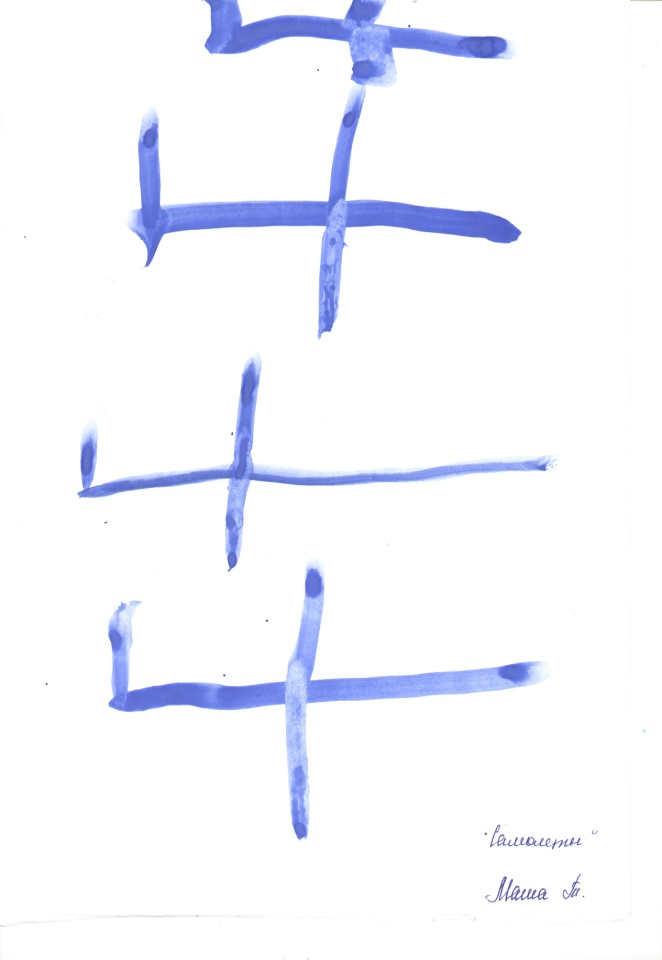 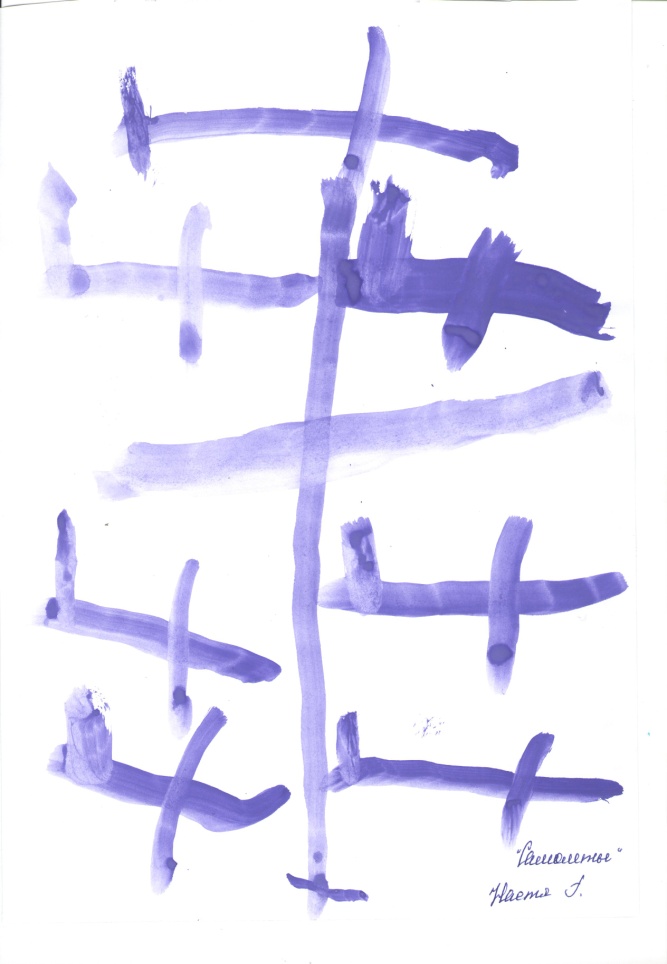 